Pépinière académique de mathématiques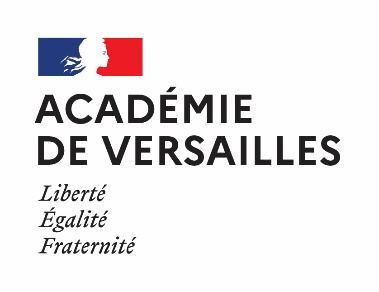 Année 2021-2022                                                               Stage « filé »Classe de troisième                                                       Fiche numéro 2Parution lundi 31 janvier            			Retour attendu le jeudi 17 févrierExercice 1 Écriture décimale d’un entierDire que  est l’écriture décimale de l’entier, c’est dire que . On convient que cette écriture a deux chiffres si .Déterminer les nombres entiers  (de deux chiffres) égaux au produit de leurs deux chiffres dans leur écriture décimale.Déterminer l’expression générale du carré de l’entier naturel dont l’écriture décimale est . En déduire, sans calculatrice et sans poser l’opération, le carré de 35 et celui de 65.Soit  l’écriture décimale de l’entier . Alors . On cherche donc a et b entiers compris entre 0 et 9 tels que .Remarquons que  ne peut valoir 0 sinon, comme ,   et l’écriture décimale de  n’a pas deux chiffres.De plus, si  alors  est pair. Donc  ne peut prendre que les valeurs 2, 4, 6 ou 8.Si ,  s’écrit  qui n’a pas de solution dans Si ,  s’écrit  qui n’a pas de solution dans Si ,  s’écrit  qui a 3 comme solution dans Si ,  s’écrit  qui n’a pas de solution dans Le seul entier naturel solution est donc 36. donc En particulier  et .Exercice 2 Divisibilité par 9Définition : soit  et  deux entiers naturels. On dit que  est un multiple de  s’il existe un entier  tel que .On dit alors que  est un diviseur de  ou que  est divisible par .Dans les exercices mieux vaut se ramener à la définition en termes de « multiple de » pour éviter d’écrire des quotients.Soit   un nombre entier naturel dont l’écriture décimale comporte quatre chiffres  et  où . Montrer que le nombre  est la somme de ses chiffres et de la somme d’un multiple de 9.En déduire une condition nécessaire et suffisante pour que l’entier N soit divisible par 9..Or  donc Soit  et  est bien la somme de ses chiffres et de la somme d’un multiple de 9.Si  est un multiple de 9 alors il existe un entier  tel que .On en déduit que  qui est bien un multiple de 9 puisque  est un entier.Réciproquement, si  est un multiple de 9 alors il existe un entier  tel que .On en déduit que  qui est bien un multiple de 9 puisque  est un entier.Exercice 3 Pair et impairUn nombre entier naturel  est un nombre pair lorsqu’il est multiple de 2. Sinon,  est impair. Pour résoudre des exercices, on écrit :Un entier naturel  est un nombre pair lorsqu’il existe un entier  tel que .Un entier naturel  est un nombre impair lorsqu’il existe un entier  tel que .Montrer qu’il n’existe pas de nombres naturels impairs  et  vérifiant la "relation de Pythagore" :.		(E)Dire que les nombres  et  sont impairs, c’est dire qu’il existe trois entiers naturels  et  tels que : ,  et .Alors l’égalité (E) s’écrit Soit Soit, en en simplifiant par 4, en développant les carrés et en regroupant les termes identiques :Soit   soit .Ce qui s’écrit aussi   . Or  est un entier donc  est un entier impair qui ne peut donc être nul.Il n’existe donc pas de nombres naturels impairs  et  vérifiant l’égalité (E).Exercice 4 Comparaison de fractionsPour comparer deux nombres, on étudie le signe de leur différence.Pour additionner deux fractions on se réfère aux deux propriétés suivantes :Propriété 1 : pour tous nombres  et  tels que , .Propriété 2 : pour tous nombres  et  tels que et , .Soit  et  quatre nombres strictement positifs tels que  . Comparer les trois nombres ,  et .  signifie que  c’est-à-dire, en réduisant les deux fractions au même dénominateur, grâce à, la propriété 2 puis en appliquant la propriété 1 (en ajoutant les numérateurs)  . Comme  et  sont strictement positifs, cela signifie que .Comparons alors  et  en étudiant le signe de leur différence.Or  et  donc  d’où  c’est-à-dire .Comparons de même  et  en étudiant le signe de leur différence. Or  et  donc  d’où  c’est-à-dire .On a donc .Exercice 5 Aire et périmètre d’un rectangleDans un problème concret faisant intervenir une ou plusieurs variables, il ne faut pas oublier de préciser dès le départ les contraintes concernant ces variables, par exemple une distance doit être positive.On considère un rectangle de dimensions  et . On note  son périmètre. Si on augmente  de 5 et  de 3, l’aire augmente de 195. Traduire les données en équations. Pour quelles valeurs de  le problème a-t-il des solutions ?Pour quelle valeur de  le rectangle est-il un carré ?Calculer  et  ainsi que l’aire du rectangle dans le cas où .  On remarque déjà que les solutions  et  du problème doivent être positifs.Par définition de  on a  soit .D’autre part, « si on augmente  de 5 et  de 3, l’aire augmente de 195 » se traduit par  c’est-à-dire .La dernière équation s’écrit aussi , ce qui donnera des solutions positives pour  uniquement si  soit .On a de même  s’écrit aussi  soit , ce qui donnera des solutions positives pour  uniquement si  soit .Le rectangle est un carré si et seulement si  et on se ramène à l’équation  soit . Alors Si ,  alors, x et y sont les solutions des deux équations  et . La première équation s’écrit  et en reportant dans la deuxième équation, on obtient  soit  soit . On en déduit .On vérifie que les valeurs trouvées pour  et  sont positives et bien solutions des deux équations  et .L’aire du rectangle est alors .Exercice 6 Triangle rectangle et cerclePour déterminer la nature d’un triangle ou d’un quadrilatère, on fait appel aux caractérisations d’un triangle particulier (isocèle, équilatéral, isocèle) ou d’un quadrilatère particulier (parallélogramme, rectangle, losange, carré) en étant le plus précis possible.Soit  un cercle de centre I. On considère deux points A et B diamétralement opposés sur ce cercle et un point C, distinct de A et B, sur le cercle .Soit D le point diamétralement à C sur . Déterminer la nature du quadrilatère ADBC.En déduire la nature du triangle ABC.Réciproquement, soit ABC un triangle rectangle en C et soit D le symétrique de C par rapport au milieu I de [AB].Déterminer la nature du quadrilatère ADBC.En déduire que les points [AB] est un diamètre du cercle circonscrit au triangle ABC.Énoncer les théorèmes démontrés à l’issue des questions 1 et 2.sommet opposé à ce côté.rectangle a pour diamètre l’hypoténuse du triangle.Les théorèmes ont été énoncés en remarque.Exercice 7 Deux démonstrations du théorème de PythagorePour montrer que deux triangles sont semblables, on commence par identifier les éléments correspondants (côtés ou angles) que, dans ce qui suit, on appelle homologues. Ils sont alors semblables si l’une des conditions suivantes est vérifiée :- Tous les angles homologues de même mesure (deux suffisent, évidemment).- Un angle de même mesure compris entre deux côtés homologues de longueurs proportionnelles.- Trois côtés de longueurs proportionnelles.Il s’agit, dans cet exercice de démontrer de deux façons différentes le théorème de Pythagore.Soit ABC un triangle rectangle en C. On note B et .a.   Les droites (BC) et (DE) sont perpendiculaires à la droite (DE) et donc parallèles. Le quadrilatère BCDE est donc un trapèze rectangle. Le point A appartient au segment [CD] donc . Les triangles ABC et ADE sont isométriques et rectangles respectivement en C et D donc  d’où  et . Le triangle ABE est donc rectangle en A.Soit  l’aire du trapèze BCDE, on a :- d’une part  .- d’autre part On en déduit que .a.    Les triangles CAD et CEA sont tous les deux rectangles en C. De plus, en s’appuyant sur l’exercice 6, on peut affirmer que le triangle CEA est rectangle en A donc :Les triangles CAD et CEA ont donc deux angles homologues de mêmes mesures. Ils sont donc semblables.Comme les triangles CAD et CEA sont semblables,  . Or  (rayon du cercle) d’où ,  et . On a donc  .Ceci s’écrit aussi  soit  c’est-à-dire .a.   Puisque [AB] est un diamètre du cercle  de centre I, I est le milieu de [AB]. Par définition de D, I est aussi le milieu de [CD]. Le quadrilatère ADBC a ses diagonales qui se coupent en leur milieu. C’est donc un parallélogramme.De plus, comme C et A sont deux points de , IA = IC. On en déduit que les diagonales du quadrilatère ADBC ont même longueur.Au final, le quadrilatère ADBC est un rectangle.Puisque ABDC est un rectangle, ses angles aux sommets sont droits.En particulier, le triangle ABC est rectangle en C.Remarque : on vient de démontrer que si le cercle circonscrit à un triangle a pour diamètre l’un des côtés du triangle, alors ce triangle est rectangle au 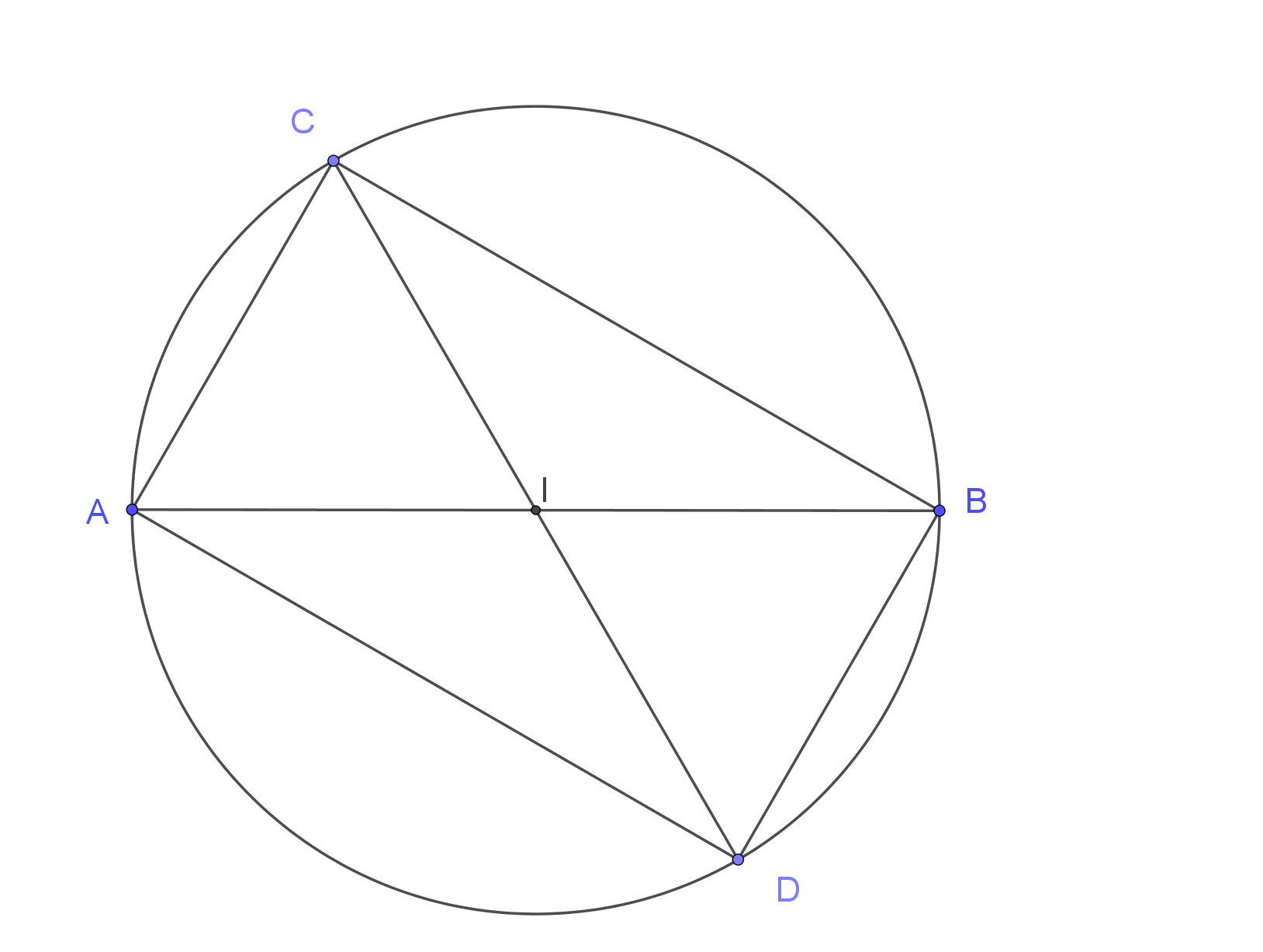 a.    I est le milieu commun aux segments [AB] et [CD] donc la quadrilatère ADBC est un parallélogramme. De plus, le triangle ABC est rectangle en C, dont le parallélogramme ADBC est un rectangle.Le quadrilatère ADBC est un rectangle donc ses diagonales ont même longueur. Comme I est le milieu de [AB] et [CD], on en déduit queID = IC = IA = IB et donc I est le centre du cercle circonscrit au triangle ABC. De plus I étant le milieu de [AB], [AB] est un diamètre de ce cercle.Remarque : on vient de démontrer que le cercle circonscrit à un triangle 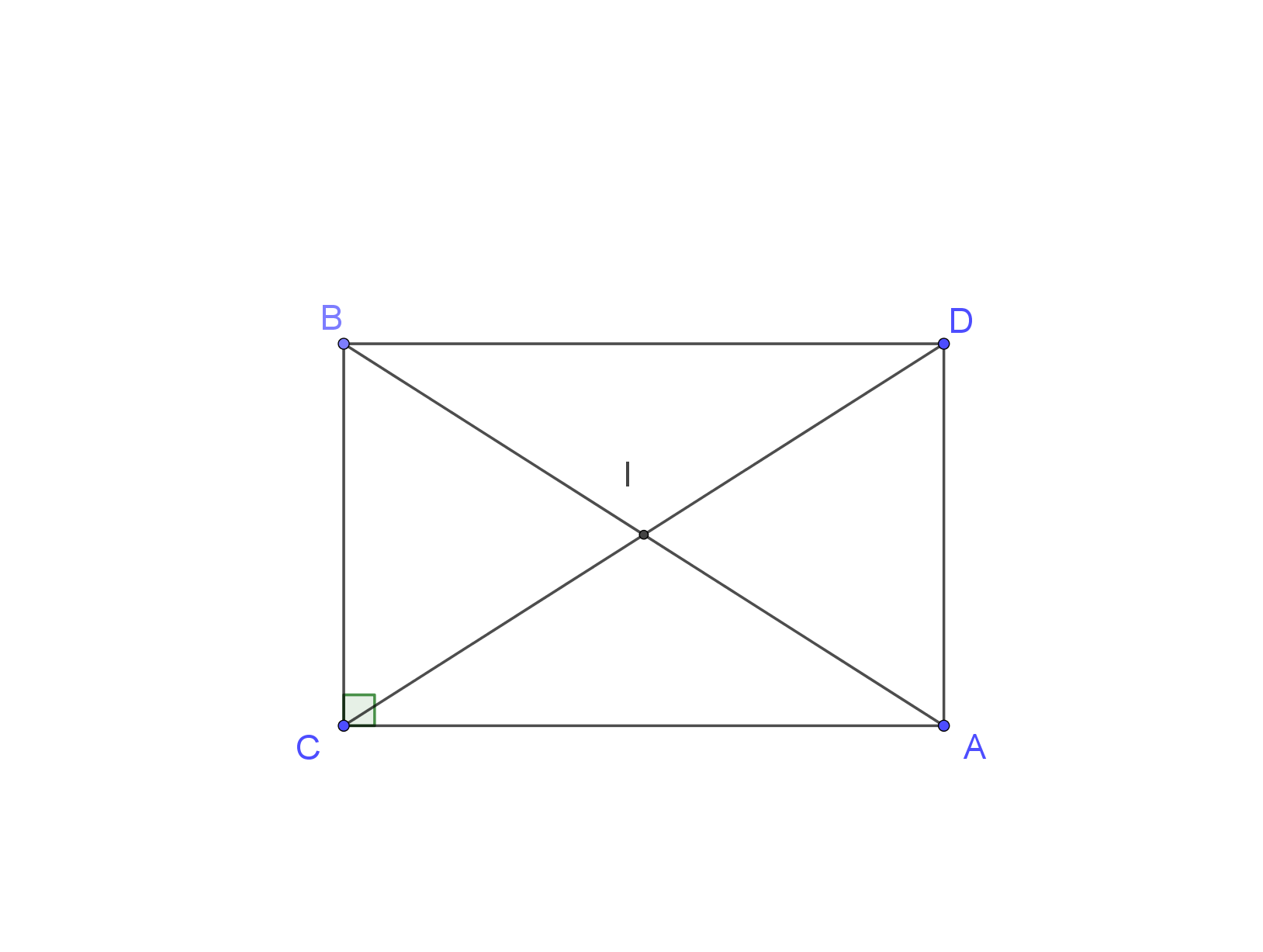 Sur la figure ci-contre, le point A appartient au segment [CD] et le triangle ADE est isométrique au triangle ABC.Préciser la nature du quadrilatère BCDE.Démontrer que le triangle ABE est rectangle en A.En calculant de deux façons différentes l’aire du trapèze BCDE, démontrer que En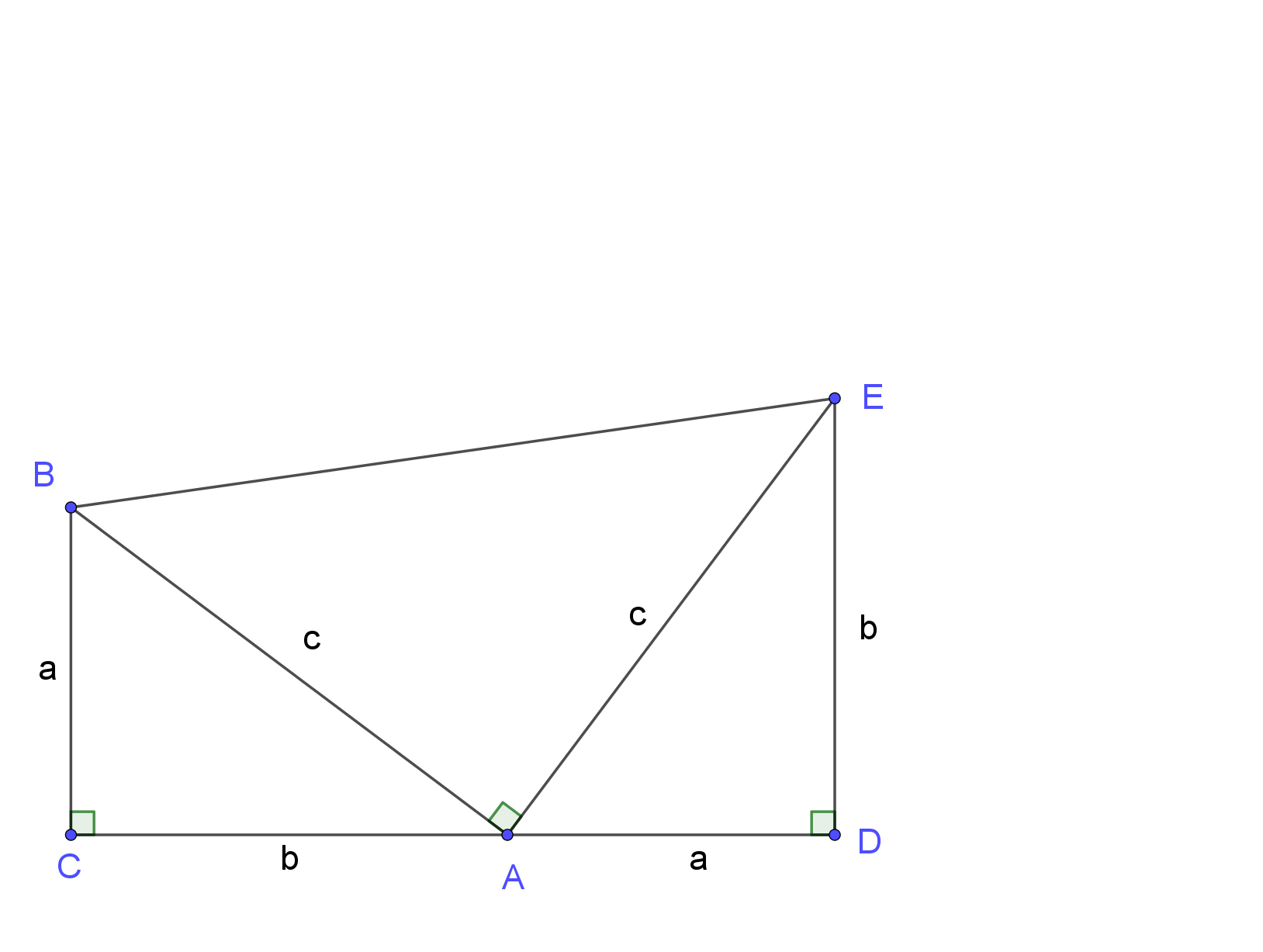 Sur la figure ci-contre, le point A est sur le cercle de centre B, milieu de [DE] et de rayon . Montrer que les triangles CAD et CEA sont semblables.En déduire que .Conclure.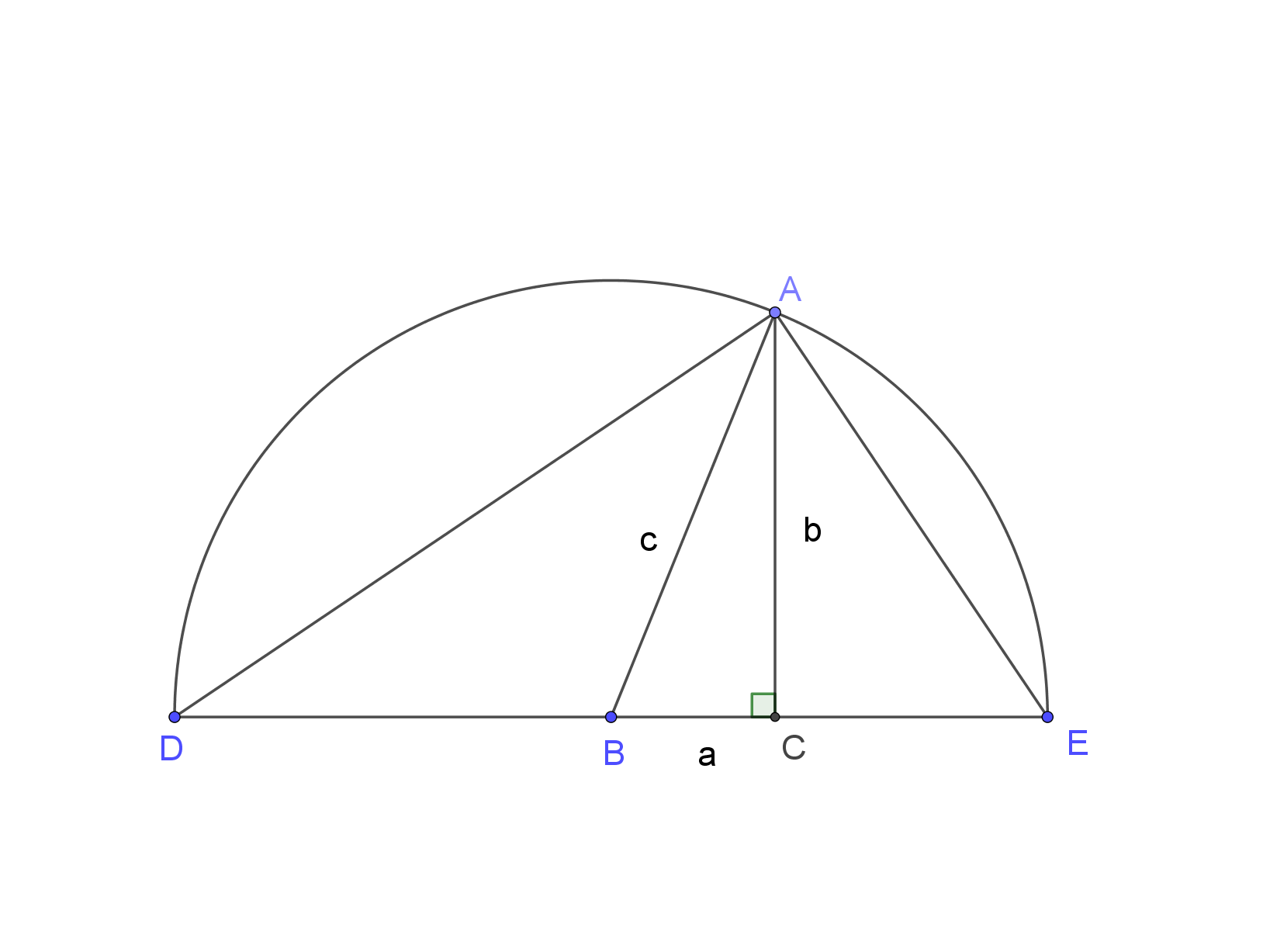 